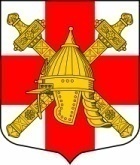 АДМИНИСТРАЦИЯ СИНЯВИНСКОГО ГОРОДСКОГО ПОСЕЛЕНИЯКИРОВСКОГО МУНИЦИПАЛЬНОГО РАЙОНА ЛЕНИНГРАДСКОЙ ОБЛАСТИП О С Т А Н О В Л Е Н И Еот «12» января 2021 года № 2Об утверждении Перечня объектов, в отношении которых планируется заключение администрацией Синявинского городского поселения Кировского муниципального района Ленинградской области концессионных соглашений в 2021 годуВ соответствии с п. 3, 4 ч. 1 ст. 14 Федерального закона от 06.10.2003                    № 131-ФЗ «Об общих принципах организации местного самоуправления в Российской Федерации», ч. 3 ст. 4 Федерального закона от 21.07.2005 № 115-ФЗ «О концессионных соглашениях»: Утвердить Перечень объектов, в отношении которых планируется заключение администрацией Синявинского городского поселения Кировского муниципального района Ленинградской области концессионных соглашений в 2021 году согласно приложению. Начальнику сектора управления муниципальным имуществом администрации Синявинского городского поселения Кировского муниципального района Ленинградской области разместить утвержденный настоящим постановлением Перечень на сайте www.torgi.gov.ru в срок до 20 января 2021 года.Специалисту 1 категории сектора по общим вопросам администрации Синявинского городского поселения Кировского муниципального района Ленинградской области разместить утвержденный настоящим постановлением Перечень на официальном сайте Синявинского городского поселения Кировского муниципального района Ленинградской области в срок до 20 января 2021 года.Контроль за исполнением настоящего постановления оставляю за собой.Глава администрации				                                 Е.В. ХоменокРазослано: в дело, сектор управления муниципальным имуществом и общий отдел администрации.Утверждено постановлением администрации Синявинского городского поселенияКировского муниципального района Ленинградской областиот 12 января 2021 года № 12(Приложение)Перечень объектов, в отношении которых планируется заключение администрацией Синявинского городского поселения Кировского муниципального района Ленинградской области концессионных соглашений в 2021 годуЗдание котельной, общей площадью 219,4 кв.м, инв. № 8256, лит. А, Г, кадастровый (условный) номер: 47-11-13/2004-15, расположенное по адресу: Ленинградская область, Кировский район, г.п. Синявино, ул. Кравченко, № 10а.Тепловые сети от газовой котельной по ул. Кравченко, № 10а, протяженностью 4527,0 пог.м, инв. № 8256/1, адрес (местонахождение) объекта: Ленинградская область, Кировский район, г.п. Синявино, от газовой котельной по ул. Кравченко д. 10а, кадастровый (условный) номер: 47-47-20/027/2012-154.